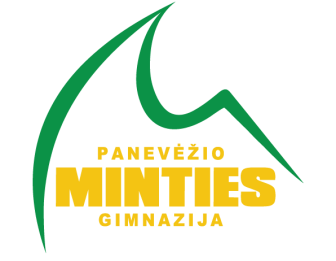  „MUZIKOS LABORATORIJA“VADOVAS (-Ė): Ligita DauderienėSKIRTA: I-IV kl.KRYPTIS: MUZIKOS GIMNAZISTAI IŠMOKS, SUŽINOS: Kiekvienas balsas  turi atrasti sau tinkamą muzikos žanrą ir stilistiką. Lavins mikrofoninio dainavimo įgūdžius. Tobulinami grojimo, muzikavimo  įgūdžiai pasirinktu  instrumentu. Kūrybinius sumanymus išpildys muzikuodami akustiniais instrumentais ar kompiuterinėmis muzikos kūrimo ir redagavimo programomis. Ugdyti vokaliniu balsu, instrumentu muzikuojančią asmenybę. Skatinti muzikuoti solo, ansamblyje.KOKIUS METODUS, PRIEMONES NAUDOS, KUR DALYVAUS: Naudos šiuos metodus: tarpusavio bendradarbiavimo, savikontrolės ir savianalizės, muzikavimas ansamblyje, dainavimas solo ir duetu. Siekti aktyvaus dalyvavimo bendruomenės kultūrinėje veikloje, tradiciniuose gimnazijos renginiuose, miesto ir respublikos festivaliuose, konkursuose.KAIP VEIKLA BUS ORGANIZUOTA, JEIGU VYKS NUOTOLINIS DARBAS: Moodle, Zoom, Facebook, Messenger  platformos. Vaizdo susitikimai, video medžiagos analizė, diskusijos, paskaitos. Kūrybiniai darbai, vaizdo klipų montavimas, individualūs ir grupiniai projektai.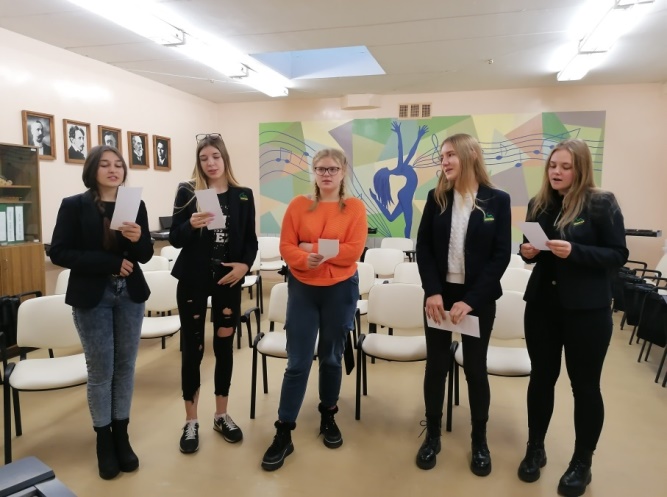 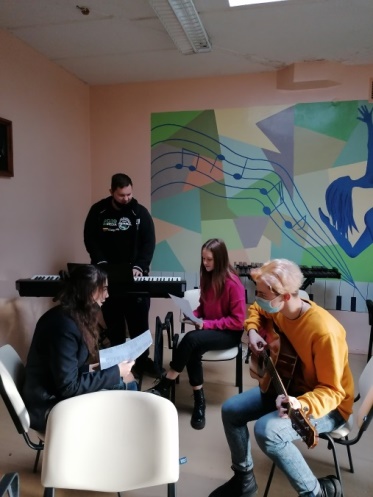 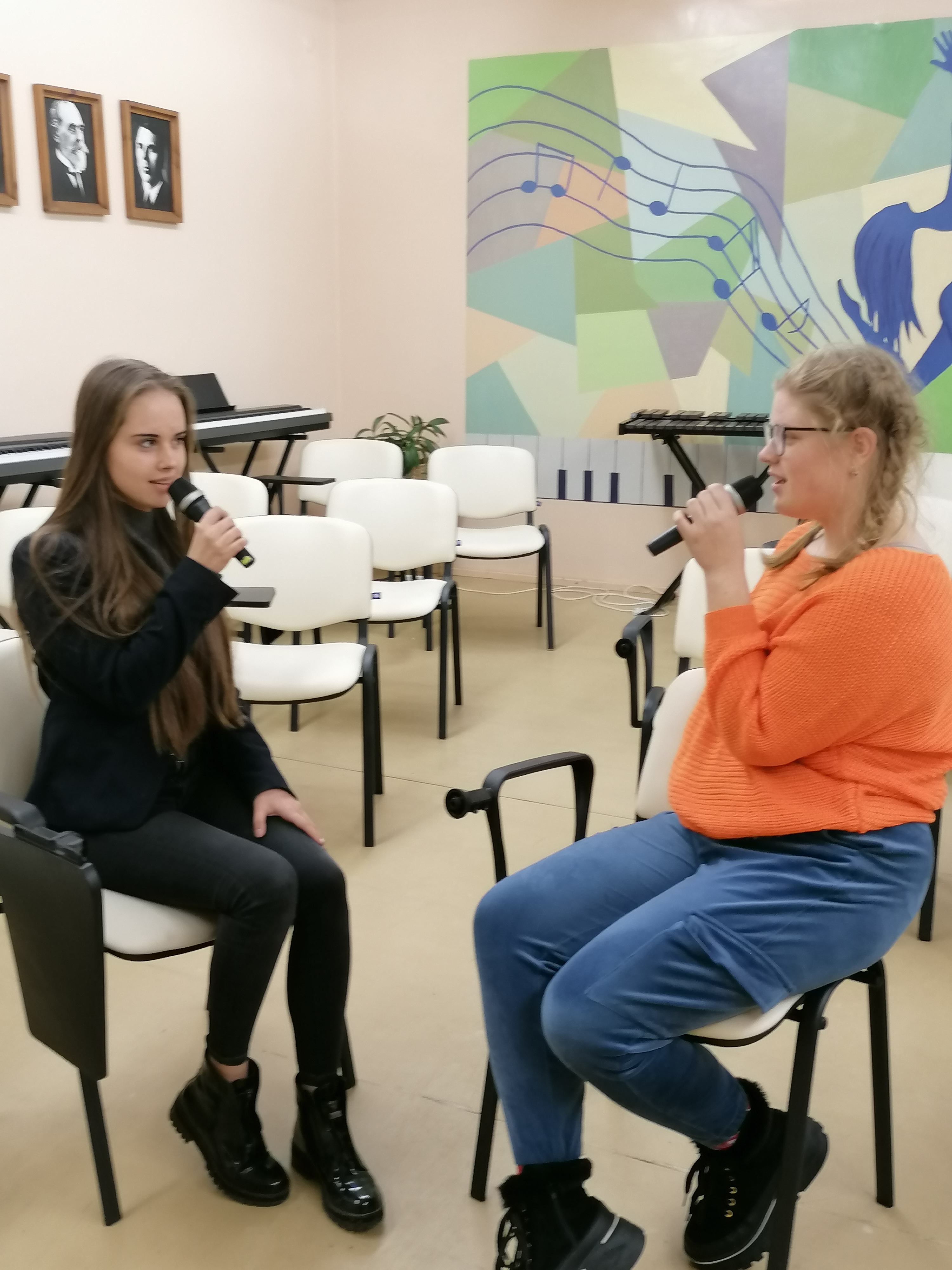 